11 сессия		                                                от «08» октября 2020 годачетвертого созыва						     № 74О внесении изменений в решение Собрания депутатов Солнечного сельского поселения  от 11.02.2013 г. № 170 «Об утверждении Правил землепользования и застройки Солнечного сельского поселения Советского муниципального района Республики Марий Эл»	В соответствии с Федеральным законом от 27.12.2019 №472-ФЗ        «О внесении изменений в Градостроительный кодекс Российской Федерации и отдельные законодательные акты Российской Федерации»,  Федеральным  законом  от 06 октября 2003 года № 131-ФЗ «Об общих принципах организации местного самоуправления в Российской Федерации», Градостроительного кодекса, Уставом Солнечного сельского поселения Советского муниципального района Республики Марий Эл,  Собрание депутатов Солнечного сельского поселения Советского муниципального района Республики Марий Эл р е ш и л о:	1. Внести в решение Собрания депутатов Солнечного сельского поселения от 11.02.2013 № 170 «Об утверждении Правил землепользования и застройки Солнечного сельского поселения Советского муниципального района Республики Марий  Эл» (далее – Правила землепользования и застройки) следующие дополнения:	1.1. Абзац 5 статьи 10 дополнить предложением следующего содержания: «Заявление о предоставлении разрешения на условно разрешенный вид использования может быть направлено в форме электронного документа, подписанного электронной подписью в соответствии с требованиями Федерального закона от 6 апреля 2011 года N 63-ФЗ «Об электронной подписи» (далее - электронный документ, подписанный электронной подписью).»		1.2. Пункт 3 статьи 11 дополнить новым вторым предложением следующего содержания: «Заявление о предоставлении разрешения на отклонение от предельных параметров разрешенного строительства, реконструкции объектов капитального строительства может быть направлено в форме электронного документа, подписанного электронной подписью.»	2. Опубликовать настоящее решение в газете «Вестник района», а также разместить на официальном сайте в информационно-телекоммуникационной сети Интернет официальном интернет – портале Республики Марий Эл (адрес доступа: http://mari-el.gov.ru).	3. Настоящее решение вступает в силу после его официального опубликования.	                Глава Солнечного  сельского поселения                                           Ф.Г. Чешаева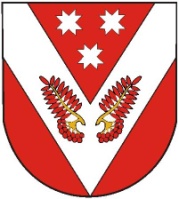 РОССИЙ ФЕДЕРАЦИЙМАРИЙ ЭЛ РЕСПУБЛИКЫСЕСОВЕТСКИЙ МУНИЦИПАЛ РАЙОНЫСО СОЛНЕЧНЫЙ ЯЛ  ШОТАН ИЛЕМЫН ДЕПУТАТ-ВЛАК ПОГЫНЖОПУНЧАЛРОССИЙ ФЕДЕРАЦИЙМАРИЙ ЭЛ РЕСПУБЛИКЫСЕСОВЕТСКИЙ МУНИЦИПАЛ РАЙОНЫСО СОЛНЕЧНЫЙ ЯЛ  ШОТАН ИЛЕМЫН ДЕПУТАТ-ВЛАК ПОГЫНЖОПУНЧАЛРОССИЙСКАЯ ФЕДЕРАЦИЯРЕСПУБЛИКА МАРИЙ ЭЛСОБРАНИЕ ДЕПУТАТОВ СОЛНЕЧНОГО СЕЛЬСКОГО ПОСЕЛЕНИЯ СОВЕТСКОГО МУНИЦИПАЛЬНОГО РАЙОНАРЕШЕНИЕРОССИЙСКАЯ ФЕДЕРАЦИЯРЕСПУБЛИКА МАРИЙ ЭЛСОБРАНИЕ ДЕПУТАТОВ СОЛНЕЧНОГО СЕЛЬСКОГО ПОСЕЛЕНИЯ СОВЕТСКОГО МУНИЦИПАЛЬНОГО РАЙОНАРЕШЕНИЕ